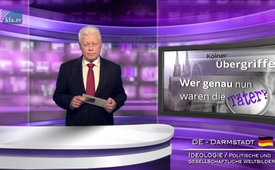 Беспорядки в Кёльне – кто именно были преступники?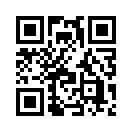 В канун Нового года более ста женщин в Кёльне стали жертвами нападений со стороны мужчин "в основном североафриканского происхождения". Около 500 заявлений – это данные на 12 января 2016 года - были поданы в полицию, в 40% криминалисты расследуют совершённые сексуальные преступления. То же самое произошло и в других немецких и европейских городах. Канал Klagemauer.TV подробно сообщал об этом в серии передач из трёх частей. (Пожалуйста, сослаться на серии, показать ссылки на все 3 передачи. www.kla.tv/7603 ; www.kla.tv/7604 ; www.kla.tv/7606 ).DВ этой передаче мы продолжаем расследовать этот вопрос: «Кто именно были преступники?»
После того, как большое число нападений на женщин, после молчания вначале, 4 января стало известным общественности, начались большие, эмоциональные споры. Уже и без того подогретая атмосфера из-за потоков беженцев была ещё больше раскалена. В основном, речь шла снова о той же самой дискуссии и о тех же двух преобладающих точках зрения, которые разделяют людей в споре о беженцах: 
Одни того мнения, что нет никакой связи или есть только второстепенная связь с культурными особенностями преступников и поэтому призывают к благоразумию.
Другие приписывают нападения эмигрантскому происхождению преступников и прежде всего их религии, исламу.
К первой точке зрения: Она основана политикой «культуры гостеприимства» в отношении беженцев канцлера Германии Ангелы Меркель. Беженцы должны быть приняты в полном объеме, с некоторыми исключениями. Это так называемая "политическая корректность", - то есть политически правильный язык - не связывать преступность беженцев с происхождением виновных. В последние недели стало известно все большее число случаев политического влияния на полицию, которой давали указания прикрывать преступления, совершенные иностранцами. Несколько федеральных земель, в том числе Северная Рейн-Вестфалия, Берлин и Саар, постановили, что происхождение преступников следует упоминать лишь в исключительных случаях. Полиция Дортмунда в прошлом году принуждалась агентством федерации по борьбе с дискриминацией, скрывать преступления, совершённые североафриканцами. Цитата: «Существует опасность, что в этом случае эти группы людей будут под всеобщим подозрением у населения».
Тех, кто связывает иностранную преступность с происхождением виновных, называют расистами. Журнал «Шпигель» называет Алис Шварцер, пожалуй, самую известную журналистку и феминистку в Европе, расисткой, потому что она точно определила серьезные проблемы интеграции мужчин североафриканского и арабского происхождения.
К лагерю первой точки зрения относятся все те, кто "против сексуального насилия" – не важно, кто при этом преступники по происхождению, - и "против расизма", как например, онлайн-компания «без исключения» «сетевой феминистки» Анны Визорек.

Теперь к точке зрения №2: Этот лагерь особенно подогревает споры о западных ценностях, об исламе и его отношении к женщинами. Нападения на женщин можно отнести к миграционному происхождению или предполагаемой религии преступника.
После нападений на женщин в Кёльне мусульманские организации получили полные ненависти письма с угрозами, сказал Явуз Ёзогуз, турецкий автор исламских изданий, который с начала 1960-х годов живёт в Германии. Центральный совет мусульман был вынужден выключить телефоны, потому что больше не мог справиться со шквалом телефонных звонков с угрозами, сказал Ёзогуз.
Ёзогуз называет весь ряд преступлений против женщин мерзостью, однако они не имеют ничего общего с исламом. Он обосновал это следующим образом: 

•  С каких пор мусульмане могут пить алкоголь, чтобы совершать преступления в алкогольном опьянении?
•  С каких пор мусульмане могут воровать? Какая религия это позволяет делать?
•  С каких пор мусульмане могут вообще прикасаться к другому полу, не говоря уж о "пощупать", даже если они трезвы?
•  С каких пор мусульмане празднуют Новый год 31.12., если их Новый год празднуется в совершенно другой день?
•  С каких пор мусульмане могут оскорблять полицейских?
•  С каких пор мусульманам можно насиловать?

Модератор: Таков ответ на обвинения, что нападения на женщин были совершены мусульманами и, таким образом ведут к исламу.

Конечно, нельзя какую-либо группу мигрантов или приверженцев какой-либо религии подвергнуть общему подозрению. Но с другой стороны, нельзя умалчивать растущую криминальность среди иностранцев и миграционное происхождение преступников. Поэтому нужно поставить вопрос: кто же в точности были эти преступники из Кёльна? Вразумительный ответ даёт немецкий автор Герхард Вишневски в статье от 21 января, цитата: «Объяснение частично состоит в том, что Африка ... «утилизирует» свой криминал в Германии и Европе». Вишневски обосновывает это следующим образом: [начитывает другой голос и по возм. второй для цитаты]
 Вишневски указывает на открытое письмо конголезского дипломата Серге Борет Бокванго, члена постоянного представительства Конго в ООН в Женеве. Оно, правда, было опубликовано уже 8 июня 2011 года на итальянском новостном сайте «Джулиеньюс», но высказывания дипломата актуальнее, чем когда-либо, о чем свидетельствуют кадры из итальянского города Домитина, которые были опубликованы на YouTube 15 июня https://www.youtube.com/watch?v=zPybu9RkBis)
Цитата из письма Бокванго: "Африканцы, которых я вижу в Италии, которые продают всякую всячину и занимаются проституцией, - это отбросы Африки. [...] (Они) никоим образом не представляют собой африканцев, живущих в Африке и борющихся за восстановление и развитие своих стран. Я спрашиваю, почему Италия и другие государства допускают то, что такие личности находятся на их национальной территории. Я ощущаю сильное чувство стыда и гнева в отношении этих африканских мигрантов, которые ведут себя как крысы, заполняющие города. Но также испытываю сильное чувство стыда и гнева в отношении африканских правительств, которые поощряют этот массовый исход своих отбросов в Италию и Европу."
Цюрихский «Тагесанцейгер» цитирует прослушанный телефонный разговор, в котором ливийский контрабандист говорит: «Я сейчас вытащу 150 беженцев из тюрьмы – по 20 беженцев в день, - это не так заметно».
Дальше Вишневски приводит примеры историй с беженцами, которые сбежали из тюрем или были солдатами погружены на лодки и переправлены на итальянский берег.


В этой взаимосвязи надо снова указать на наш поучительный фильм "Как функционируют современные войны", который указывает на большие нити в мировых событиях:  www.kla.tv/5508 ] Разжигание хаоса и дестабилизация стран – как это сейчас, например, происходит в Европе с потоками беженцев и спорами о миграции – является целенаправленной тактикой нескольких архитекторов "Единого мирового правительства". Страна за страной должны быть изнурённы и побеждены, чтобы они добровольно или недобровольно покорились. Страны должны быть дестабилизированы вплоть до гражданской войны тем, что их подкапывают и разлагают с помощью всяких недовольных, готовых к насилию или криминальных групп и религиозных фанатиков. Тем самым 1. Религиозная и национальная идентичность должны быть очернены и упразднены, и 2. в полном соответствии с принципом «разделяй и властвуй» – народы должны быть расколоты на различные группы, настроены друг против друга и, по возможности, ввергнуты в большое смятение и бессилие. Доведённые до отчаяния и изнеможения, народы должны проявить максимальное понимание для военного вмешательства извне и охотно подчиниться «Единому мировому правительству». Относительно нападений на женщин в новогоднюю ночь последует подробное разъяснение в части 3 нашей серии передачa  3 части: www.kla.tv/7606]от D.D.Источники:www.srf.ch/sendungen/club/uebergriffe-von-koeln-zuendstoff-der-kulturen
www.srf.ch/sendungen/kulturplatz/darf-man-das-zwischen-politisch-korrekt-und-unkorrekt
https://jungefreiheit.de/politik/deutschland/2016/antidiskriminierungsstelle-draengte-polizei-zur-zensur/
www.srf.ch/kultur/gesellschaft-religion/netzfeministin-wizorek-ein-hashtag-ist-kein-allheilmittel
www.srf.ch/kultur/gesellschaft-religion/wenn-die-sexuellen-belaestiger-nur-noch-die-muslime-sind
www.srf.ch/news/regional/zuerich-schaffhausen/derartige-uebergriffe-in-gruppen-sind-ein-neues-phaenomen
http://german.irib.ir/analysen/beitraege/item/295933-offener-brief-an-den-antimuslimischen-p%C3%B6bel-in-deutschland
http://info.kopp-verlag.de/hintergruende/deutschland/gerhard-wisnewski/-fluechtlinge-aus-dem-knast-direkt-nach-europa-.html
www.julienews.it/notizia/dal-mondo/il-rappresentante-congolese-dellonug-duro-contro-alcuni-africani-residenti-in-italia/206125_dal-mondo_2.html
www.krone.at/Nachrichten/.-Story-267689
www.youtube.com/watch?v=zPybu9RkBisМожет быть вас тоже интересует:#AngelaMerkel-ru - Ангела Меркель - www.kla.tv/AngelaMerkel-ruKla.TV – Другие новости ... свободные – независимые – без цензуры ...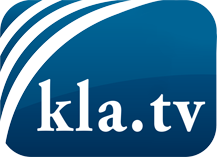 О чем СМИ не должны молчать ...Мало слышанное от народа, для народа...регулярные новости на www.kla.tv/ruОставайтесь с нами!Бесплатную рассылку новостей по электронной почте
Вы можете получить по ссылке www.kla.tv/abo-ruИнструкция по безопасности:Несогласные голоса, к сожалению, все снова подвергаются цензуре и подавлению. До тех пор, пока мы не будем сообщать в соответствии с интересами и идеологией системной прессы, мы всегда должны ожидать, что будут искать предлоги, чтобы заблокировать или навредить Kla.TV.Поэтому объединитесь сегодня в сеть независимо от интернета!
Нажмите здесь: www.kla.tv/vernetzung&lang=ruЛицензия:    Creative Commons License с указанием названия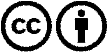 Распространение и переработка желательно с указанием названия! При этом материал не может быть представлен вне контекста. Учреждения, финансируемые за счет государственных средств, не могут пользоваться ими без консультации. Нарушения могут преследоваться по закону.